 （例）Exemplo令和年月日Era Reiwa   ano  mês  dia（○年○組）  児童生徒名 série  turma   nome do aluno  保護者　様 Aos Sr(s) Pais:                                         　　　    ○○立○○○学校                           　　　   Escola　　　　　　　　　　　　　　　　　　校長　○○　○○                             　　　 Diretor保護者面談の案内Guia para reunião para os pais　アレルギー対応の面談について、下記のとおり決定しましたので、お知らせします。つきましては、関係書類をご準備のうえ、ご来校いただきますようお願いいたします。Comunicamos conforme abaixo sobre a reunião para decidirmos sobre os cuidados com a alergia.Solicitamos que compareçam à escola juntamente com os devidos documentos citados abaixo.     １　面談日時			  令和年月日（　）　：～：       Data da Reunião       Era Reiwa  ano  mês  dia                horário２　場所 			      Local ３　提出書類      Documentos a serem entregues学校生活管理指導表     	Ficha de Controle e Orientação do Cotidiano Escolarその他 			Outros（　　　　　    　　　　　　　　　　） ４　面談内容     Conteúdo da reunião現状把握			Conhecimento da situação atual      ・原因物質や食物の確認　	        Confirmação das substâncias e alimentos que causam a alergia.      ・原因物質や食物に接触した際、摂取した際の症状、出現するまでの時間等の様子        Caso haja contato ou ingestão do alimento causador, quais são e quanto tempo   		      demora para aparecerem os sintomas.      ・過去のアレルギー発症歴情報（アナフィラキシーを含む）        Informações do histórico de alergia (inclusive Anafilaxia)      ・医師の指示内容の確認        Confirmação do conteúdo de instruções do médico      ・家庭での対応状況など        Qual o procedimento em casa e outros 学校生活     Cotidiano Escolar     ・学校生活において配慮すべき事項       Assuntos a serem considerados no cotidiano escolar    ・薬（エピペン 等）の持参希望の有無及び取扱い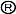       Necessidade do uso de medicamentos (Epipen, e outros) e modo de usar.     ・緊急時の連絡先と対応確認・応急処置の方法       Confirmação dos contatos em caso de emergência e formas de prestar os primeiros          ・学校給食の対応方法                                                  socorros       Procedimentos referente a refeição escolar      ・本人及び他児童生徒への指導　　など       Orientações a si próprio, colegas e outros.